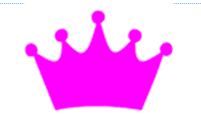 2023 Clark County Fair              Pageant Information Guide 	Sponsored by the Clark County FairSaturday, September 9, 2023, at 6:00 pmMcBeth Recital Hall Ouachita Baptist UniversityBeverly Quillin 870-403-7152 or Tommie Rogers 870-403-8057 for questions.Registration MaterialsCompleted entry form.Photo of the entrant size 5 by 7.$35.00 non-refundable entry fee and optional $10 photogenic entry. Checks are to be made out to Clark County Fair. Please indicate which photo is for the pageant entry and which one is for the photogenic entry.Entry form, entry fee, and photo must be turned in no later than 4:30 pm Tuesday, September 5, 2023.Submit form, money, and photo at the Clark County Extension office 640 S. 6th St Arkadelphia, AR 71923, or contact Beverly Quillin for other arrangements.EligibilityAll contestants must be legal residents of Arkansas and reside in Clark County or be full time students attending Clark County schools or universities.Contestant must have been born female and must never have been married, pregnant nor had any children.Contestant must not ever have been convicted of a crime or have any criminal charges pending.Previous Arkansas State Fair Queens are not eligible to participate. Previous Arkansas State Fair JuniorQueens are not eligible to compete in the Junior Miss category.Winners of the 2022 Clark County Pageant are not eligible to compete in the same division in 2023.Please Note - A contestant must compete in only one county contest. To compete in the county contest, contestants must either legally reside or attend school (academic, not dance, etc.) in that county for one full semester immediately preceding that county’s contest. 	In the event a contestant whose parents are divorced and live in separate counties and has been court ordered to reside jointly with both parents, she can only compete in one of the two counties in which her parents reside or if the family resides in two different counties, she can only compete in one county contest. (This matter must be taken care of before the state competition.)Categories:   PLEASE NOTE AGES REFLECT 2023 ARKANSAS STATE FAIR QUEEN PAGEANT RULESPublicity No publicity pictures before the pageant this year.Rehearsal The rehearsal will be the day of the pageant in the McBeth Recital Hall. Any contestant not participating in the rehearsal will be disqualified unless excused by the Director. Rehearsal: 9:00 – 10:00 for Junior Miss and Fair QueenRehearsal is at 10:00- 11:00. Little Miss, Petite Miss, and Young Miss.Rehearsal is at 11:00 for talent.Competition Requirements  All contestants must walk on and off stage independently. Little Miss and Petite Miss will wear formal wear and will answer a question on stage. Young Miss will model formal wear, casual wear, and will answer a question on stage. Junior Miss will participate in a private interview and model formal wear, casual wear, and will answer a question on stage. Fair Queen will participate in a private interview, model casual wear, formal wear, and answer a question on stage.Competition Attire For formal wear, high-heeled shoes are recommended but not required. For casual wear, contestants should wear something they might wear to a concert or on a date. For private interviews, contestants should wear a dress or suit with jewelry and shoes of choice. Swimsuits are not required at county level but are required at District and State levels.Backstage Parents are NOT allowed backstage during the competition. Dressing rooms will be provided for contestants in the Young Miss, Junior Miss, and Fair Queen categories only. Only one female adult per contestant will be allowed in the dressing room during competition.Photogenic CompetitionIf you choose to participate in the Photogenic Competition, submit an additional fee of $10.00 along with one 5 x 7 color or black and white head shot with entry form and pageant fee. Photos must be less than one year old. The contestant’s name must be written on the back of the photo. All photos will be made available for pick up after the pageant. This photo is in addition to the photo for the People’s Choice Award.People’s Choice AwardAll contestants must submit a photo at the time of registration, no larger than 5 x 7, for the People’s Choice Award competition.  Mark the back of the photo with the contestant’s name.PrizesA Crown and trophy will be awarded to the winner in each age category. 1st and 2nd runners-up will receive a trophy. ALL Little Miss Contestants will receive a trophy. Miss Photogenic and People’s Choice winners in each category will also be recognized with awards.  The Clark County Fair Board will award a scholarship of $250.00 to the Fair Queen. If she competes in the Arkansas State Fair Competition, she will be awarded an additional $250.00.  Clark County Farm Bureau and Clark County Farm Bureau Women’s Committee will award a combined scholarship totaling $150 to the 1st  runner up in the Fair Queen category. If she competes in the Southwest District Fair Pageant, she will receive an additional $100.00.All the winners must be photographed on the night of the pageant by our photographer. Winners will receive scholarships AFTER the successful completion of all required duties.Winners’ Required DutiesAll winners must participate in the Clark Co. Fair Parade, hand out ribbons at the Clark Co. Fair livestock show, and return to the 2024 Clark County Fair Pageant.Little Miss is encouraged to represent Clark Co. in Southwest District and Arkansas State Fair Pageant. Petite Miss has no district competition currently.Young Miss encouraged to represent Clark Co. in Arkansas State Fair Pageant. Junior Miss winner is encouraged to represent Clark Co. in the Arkansas State Fair Pageant if she so chooses.Junior Miss First Runner-up encouraged to represent Clark Co. in the Southwest District Fair Parade/Pageant.Fair Queen winner is encouraged to represent Clark Co. in the Arkansas State Fair Pageant.Fair Queen will be required to model active wear sanctioned outfit in the State competition.Details of these duties will be found in the Winner’s Packet that will be posted on the Clark County Fair website https://clarkcountyfairar.com/ NOTE: submitting State Fair Packet is time sensitive. We must do it within five days of the contest. Fair Queen First Runner-Up is encouraged to represent Clark County in the Southwest District Fair Parade/Pageant. Details of these duties will be found in the Winner’s Packet that will be posted on the Clark County Fair website. https://clarkcountyfairar.com/ NOTE: submitting District Fair Packet is time sensitive. We must do it within a few days of the contest.NoteAll Contestants will abide by all rules and instructions given by the Pageant officials and recognize that said officials have the right to keep order as they deem necessary during the rehearsal and contest. The Pageant Committee reserves the right to combine a division that is too small or separate a division that is too large. The Clark County Fair Pageant and Talent Competition follows Arkansas State Fair Pageant and Talent Competition rules as closely as is possible for a county level competition. Please refer to the Arkansas State Fair website for a complete list of rules. The Clark County Fair reserves the final and absolute right to interpret these rules and arbitrarily settle and determine all matters, questions and differences in regard thereto or otherwise arising out of or connected with or incident to the contest and the right to amend or add to these rules as their judgment may determine.  Judges’ decisions are final.  Contestants should not expect a critique verbally or in writing from the judges. No score sheets will be given out. Contestants, parents, and other supporters are expected to show good sportsmanship and to behave sensibly.Clark County Fair Pageant and Talent Show Day of Pageant ScheduleMORNINGRehearsal: Mc Beth Recital Hall9:00-10:00 a.m. Queen and Junior Miss10:00-11:30 a.m. Little Miss, Petite Miss, Young Miss11:30 TalentAFTERNOON4:00 p.m. Queen and Junior Miss Interviews – McBeth Recital HallEvening5:15-Little Miss, Petite Miss, Young Miss arrive dressed and ready to go6:00 – Pageant begins.ANNOUNCEMENTSTalent must use phones for music, we will not have any other access. The music must also be cut to fit the performance. Parents are not allowed backstage. During the competition.OBU requests that no glitter is used.Please make sure that you clean the area you are getting ready in.Space is limited. Only one woman is allowed to assist the contestant in the dressing area.ALL WINNERS MUST REMAIN UNTIL THE END OF THE PAGEANT FOR A GROUP PHOTO.Frequently asked questionsShoes:Bring shoes to practice so they can practice their walk.If you feel your child can wear high heels, that is your choice.Dresses:The type of dress your child should wear is up to you and your child.Cupcake dresses are typically worn by children under 10.Girls 13-16 typically wear modest pageant dresses.Competitors over 16 typically wear what suits them best. Photography:Lindsey Stinnett photography will take pictures during and after the pageant. You can purchase pictures through her. All winners will have a picture together at the end of the pageant.Pageant Pattern:Little Miss, Petite Miss, Young Miss will compete in a T formation. They will be asked a question at number 4. An X will be placed on the floor where they are to stop.3.                                                                                                    2.                                                                            4.                                                                                                       1.Queen and Junior Miss will complete a figure eight pattern. A question will be answered with the MC.Little MissMust be 4 years old and no more than 5 years old by the day of the pageant.Petite MissMust be 6 years of age and no more than 9 years of age by the day of the pageant.    Young Miss  Must be 10 years of age & no more than 13 years of age by the day of the pageant.Junior MissMust be 14 years of age & no more than 17 years of age by the day opening day of the  Arkansas State Fair Pageant.Fair QueenMust be 18 years of age & no more than 23 years of age by the opening day of theArkansas State Fair Pageant.